Name of Journal: World Journal of Gastroenterology Manuscript NO: 32881Manuscript Type: ORIGINAL ARTICLEObservational StudyNew totally intracorporeal reconstructive approach after robotic total gastrectomy: Technical details and short-term outcomesParisi A et al.  Parisi techniqueAmilcare Parisi, Francesco Ricci, Alessandro Gemini, Stefano Trastulli, Roberto Cirocchi, Giorgio Palazzini, Vito D’Andrea, Jacopo DesiderioAmilcare Parisi, Francesco Ricci, Alessandro Gemini, Stefano Trastulli, Roberto Cirocchi, Jacopo Desiderio, Department of Digestive Surgery, St. Mary’s Hospital, University of Perugia, 05100 Terni, ItalyGiorgio Palazzini, Department of Surgical Science, “La Sapienza” University, 00185 Rome, ItalyAuthor contributions: Parisi A and Desiderio J were involved in study conception and design, Parisi A, Desiderio J, Ricci F, Trastulli S, Gemini A, Cirocchi R, Palazzini G and D’Andrea V collected data and were involved in critical revision and drafting of the final manuscript.Institutional review board statement: The study was approved by the region ethics committee (CEAS Umbria).Informed consent statement: Not required for the present study.Conflict-of-interest statement: No benefits in any form have been received or will bereceived from a commercial party related directly or indirectly to the subject of thisarticle.Data sharing statement: Technical appendix available from the corresponding author at djdesi85@hotmail.it.Open-Access: This article is an open-access article which was selected by an in-house editor and fully peer-reviewed by external reviewers. It is distributed in accordance with the Creative Commons Attribution Non Commercial (CC BY-NC 4.0) license, which permits others to distribute, remix, adapt, build upon this work non-commercially, and license their derivative works on different terms, provided the original work is properly cited and the use is non-commercial. See: http://creativecommons.org/licenses/by-nc/4.0/Manuscript source: Invited manuscriptCorrespondence to: Jacopo Desiderio, MD, Department of Digestive Surgery, St. Mary’s Hospital of Terni, University of Perugia, Via Tristano di Joannuccio 1, 05100 Terni, Italy. jacopo.desiderio@studenti.unipg.itTelephone: +39-349-7531121  Fax: +39-744-205078Received: January 25, 2017Peer-review started: February 1, 2017First decision: March 3, 2017Revised: March 31, 2017Accepted: May 9, 2017  Article in press:Published online: AbstractAIMTo show outcomes of our series of patients that underwent a total gastrectomy with a robotic approach and highlight the technical details of a proposed solution for the reconstruction phase.METHODSData of gastrectomies performed from May 2014 to October 2016, were extracted and analyzed. Basic characteristics of patients, surgical and clinical outcomes were reported. The technique for reconstruction (Parisi Technique) consists on a loop of bowel shifted up antecolic to directly perform the esophago-enteric anastomosis followed by a second loop, measured up to 40 cm starting from the esojejunostomy, fixed to the biliary limb to create an enteroenteric anastomosis. The continuity between the two anastomoses is interrupted just firing a linear stapler, so obtaining the Roux-en-Y by avoiding to interrupt the mesentery.RESULTSFifty-five patients were considered in the present analysis. Estimated Blood Loss was 126.55 ± 73 mL, no conversions to open surgery occurred, R0 resections were obtained in all cases. Hospital stay was 5 (3-17) d, no anastomotic leakage occurred. Overall, a fast functional recovery was shown with a median of 3 (3-6) d in starting a solid diet.CONCLUSIONRobotic surgery and the adoption of a tailored reconstruction technique have increased the feasibility and safety of a minimally invasive approach for total gastrectomy. The present series of patients shows its implementation in a western center with satisfying short-term outcomes.Key words: Gastric cancer; Total gastrectomy; Esophagojejunal anastomosis; Robotic surgery; Minimally invasive surgery© The Author(s) 2017. Published by Baishideng Publishing Group Inc. All rights reserved.Core tip: Minimally invasive surgery is growing interest for gastric cancer. Technology has allowed to increase the safety and feasibility of this approach, even in demanding procedures. Total gastrectomy represents a challenge in this context due to the need to ensure a safe esophagojejunal anastomosis. Leakages can strongly influence the postoperative course of the patient until lead to serious consequences. Parisi A, Ricci F, Gemini A, Trastulli S, Cirocchi R, Palazzini G, D’Andrea V, Desiderio J. New totally intracorporeal reconstructive approach after robotic total gastrectomy: Technical details and short-term outcomes. World J Gastroenterol 2017; In pressINTRODUCTIONMinimally invasive surgery for gastric cancer is growing attention due to its potential advantages in enhancing the postoperative recovery of patients and quality of life[1]. The main limitations are the proper execution of an extended lymphadenectomy, when required, and a safe approach for reconstruction.The latter is still the object of controversy and most surgeons are concerned about the possibility to perform a totally intracorporeal procedure after a total gastrectomy.Recent spread of the robotic systems has modified the way we perform minimally invasive surgery and has led to the evolution of traditional laparoscopy. This progress allows surgeons to overcome the limits of laparoscopy through a 3D vision, articulated instruments, filtering of physiological tremor and absence of fulcrum effects, thus increasing dexterity and precision in dissection and suturing movements. These are key factors required for complex and technical demanding reconstructions to restore the digestive continuity.However, nowadays, few studies[2] have discussed about reconstruction techniques for minimally invasive gastric surgery even if this issue is the most impacted factor on postoperative outcomes.Hybrid procedures are common described in the literature, in most of cases an extracorporeal reconstruction approach has been adopted because allows to easily overcome the difficulties of an intracorporeal Roux-en-y procedure.The main limitations surgeons have in minimally invasive reconstruction after total gastrectomy are: reduced freedom of movements in the pneumoperitoneum space, properly identification of the segment of small bowel for the E-J anastomosis and then the level where perform the Jejunojejunal anastomosis. Moreover, traditional laparoscopic instruments cannot enable a hand-sewn anastomosis, thus surgeons have adopted techniques based on the use of mechanical staplers. However, intrinsic limitations of these methods should be considered when approaching an intracorporeal anastomosis involving the esophagus.This study aims to show outcomes after adopting a new robot-sewn intracorporeal reconstruction technique after total gastrectomy, conceived at our Institution, that can simplify and make friendly this challenging phase.MATERIALS AND METHODS Type of studyThis is a single-institution observational study, evaluating a new reconstruction approach after total gastrectomy. The study was registered at clinical trials.gov with the registration number: NCT02325453.EligibilityPatients with the following characteristics were included: preoperative staging assessment in accordance to international guidelines[3,4], Early Gastric Cancer, Advanced Gastric Cancer, curative surgery, robotic surgical approach. Exclusion criteria were: metastatic disease, palliative resection, synchronous malignancy in other organs, synchronous other major abdominal surgery, high operative risk (ASA>4).Data collectionData of gastrectomies performed from May 2014 to October 2016, at St. Mary’s Hospital of Terni (Italy), were extracted and analyzed.Data were collected by reviewing medical records and surgeries performed[5]. A tailored web-based protected system was used (https://imigastric.logix-software.it/).The present study was planned and developed in accordance with the STROBE guidelines and statement[6].Reported outcomesDescriptive information on characteristics of patients, details of procedures and tumor findings were reported. Operative results, data on the postoperative course and assessment of complications were based on the following primary outcomes: Estimated Blood Loss (EBL, ml), retrieved lymphnodes (No.), hospital stay (d), resumption of a liquid and solid diet (POD), in-hospital complications (No., Type), 30 d readmission (No.). Secondary outcomes included: the operative time (min), margin status (No. negative/total) and R assessment (No. R0 resections), intraoperative complications and death (No.), resumption of peristalsis (POD).StatisticsIBM SPSS Statistics V.23 was used in this study and an intention to treat analysis was performed. Continuous variables were reported as mean ± SD or median and range. Numbers and percentages were used to express dichotomous variables.Surgical techniqueA 4-arm Da Vinci SI Robotic Surgical System is used during the procedure (Figure 1). The surgical technique can be divided into six phases: (1) coloepiploic mobilization; (2) ligation of the right gastroepiploic artery; (3) ligation of the right gastric artery and section of the duodenum; (4) lymphadenectomy of major vessels; (5) section of the esophagus; and (6) double-loop reconstruction method (Parisi Technique).The pneumoperitoneum is created with a Veress needle in the peri-umbilical region. The intra-abdominal pressure is set to 12 mmHg.The mobilization of the stomach can be performed by either traditional laparoscopy or robotic surgery, depending on patient characteristics and surgeon preferences.First, a complete coloepiploic mobilization is achieved using the harmonic scalpel from right to left and the epiploon retrocavity is opened. During this phase lymph stations no. 4d, 4sa and 4sb are isolated and removed.During the second phase the superior right colic vein is identified and the trunk of Henle is found. After this step, the gastroepiploic vein is sectioned at its origin. The right gastroepiploic artery is tied between hem-o-locks at its origin and the lymph nodes in station no. 6 are removed.The first portion of the duodenum is released and the assistant introduces an articulated linear stapler for its section.The lymphadenectomy of major vessels begins at the level of the proper hepatic artery.The right gastric artery is identified and sectioned between hem-o-locks, at its origin, thus removing station no. 5. The lesser omentum is also dissected releasing station no. 3.All the soft tissue along up to hepatic pedicle is removed including station no. 12a. Station no.8 is removed from the common hepatic artery. The dissection continues to the left of side of the celiac trunk to remove the station no. 9. Station no. 7 is dissected and the left gastric artery is sectioned.  The splenic artery is followed and station no. 11p is removed, while the tissue on the proximal part of the artery (11p) is cleared based on the tumor and patient characteristics. Station no. 10 is not routinely dissected, because the high risk of major injuries due to anatomical characteristics of western patients that almost always does not allow a safety dissection of that area. Finally, the soft tissue representing station no. 1 and no. 2 is dissected, thus releasing the esophagus and the anterior and posterior branches of the Vagus nerve which are sectioned.In the last phase, the digestive continuity is restored with the Parisi Technique (Figure 2). Two stitches are placed to secure the esophagus to the diaphragm pillars (Figure 3). Then, the assistant temporarily removes the robotic arm no. 2 and changes the robotic trocar (8 mm) with a 12 mm trocar in order to introduce the stapler with the correct angle of section. The esophagus is thereby sectioned and closed (Figure 3), through the mechanical linear stapler, considering the right distance from the tumor and avoiding tensions.At the beginning the surgeon at the console detects the angle of Treitz to move the bowel loops above the transverse colon close to the sectioned esophagus. The selected portion of jejunum must be free from stretching and twisting, to ensure a successful anastomosis. The selected loop is fixed with two stitches to the posterior wall of the esophagus (Figure 4), placing the biliary side on the esophagus left and the alimentary side on the right. The first loop is prepared. The surgeon performs an end-to-side esophago-jejunal robot-sewn anastomosis (Figure 5). The operator starts performing a first posterior layer with interrupted stitches using a Vicryl 2/0 for each point, joining the jejunal serosal and the muscle layer of the esophagus. Then, both the small intestine and the esophagus are opened. The surgeon performs the internal layer with a running suture, using a 3/0 PDS wire. During each step of the suture both the small intestine wall and the esophageal wall are full-thickness crossed. After this step, the anterior plane is approached. A second running suture joins the posterior one at the anastomosis angles. The anterior plane is completed with interrupted stitches covering the internal layer. The second loop is identified at a distance of about 30 to 40 cm from the E-J anastomosis. This loop is located close to the first anastomosis, on the left side, and it is used to perform the jejunojejunal anastomosis. At this point, the surgeon fixes the chosen intestinal segment (second loop) to the biliary limb of the first loop with two sero-serosal stitches. The assistant fires the stapler (Figure 6) and then the surgeon at the console closes the entry holes of the stapler with two layers of sutures (the first is a running suture and the second layer is made with interrupted stitches). The operation ends with the interruption of the digestive continuity between the two anastomoses (Figure 7) by firing a linear stapler and thus creating a modified Roux-en-Y.A suction drain is positioned close to the E-J anastomosis, while the naso-enteric tube is not placed. The specimen is removed through a 5 cm Mc Burney incision, in the right iliac fossa. RESULTSData of 55 consecutive patients underwent the robotic double-loop reconstruction method (called Parisi technique) after performing a robotic total gastrectomy for gastric cancer were considered in the present study. Table 1 reported patients’ characteristics. Mean age was 72.56 ± 10.67, 66.04% of patients had one or more comorbidities and the mean BMI was 24.42 ± 72.56. Most tumors were in the middle third of the stomach (54.54%).If the tumor is localized at the lower third of the stomach, usually we perform a BII subtotal gastrectomy, with a robotic intracorporeal anastomosis. However, in some selected cases we prefer to perform a total gastrectomy.In 12 of the reported cases, where the tumor was located in between the lower and the middle third of the stomach, we decided, after discussion with the patient, to perform a total than a subtotal gastrectomy for the following reasons:  (1) some patients were less than 65 years old and we wanted to reduce the risk of recurrence on the residual limb (5 patients); (2) the lesion appeared to extensively involve the lower two thirds of the stomach (5 patients); and (3) in two cases with diffuse type, there was not only a main pre-pyloric lesion but also a biopsy proven adenocarcinoma at the upper third.Total operative time was 354.21 ± 68.8 (Table 2). Intraoperative blood loss was 126.55 ± 73. No conversion to open surgery or major intraoperative complications occurred. The median number of retrieved lymph nodes was 35 (95%CI: 15-47). All specimens were evaluated as R0 resections. Histopathological characteristics are shown in Table 3.Table 4 summarizes the postoperative findings. The median hospital stay was 5 days. We observed a fast recovery of different levels of food intake after gastrectomy, enabling patients to go through a liquid diet (Median = 2; 95%CI: 2-5) until starting a solid diet (Median = 3; 95%CI: 3-6). No major complications or death occurred. None of the 55 patients experienced anastomotic leakage.DISCUSSIONThe restoration of the digestive tract after total gastrectomy is a technically demanding phase. Minimally invasive surgery has been developed in recent years even for complex oncological procedures thanks to new available devices and increased surgeons experience[2].In the literature (Table 5), only 22 studies[5,7-27] from 16 institutions have reported the use of robotic surgery in gastric cancer including total gastrectomy. Eleven studies are comparative[9,11-15,17 18,21-23], others are case series and personal experiences[5,7,8,10,16,19,20,2427]. Limitations of studies are to provide outcomes including in their analysis different types of gastric resection. In fact, only 5 studies[5,17,22,24,27] reported information on total gastrectomy alone. Others reported data on surgical interventions within a more general analysis including different types of gastric resections as subtotal or proximal gastrectomy. Overall, 466 procedures on total gastrectomy can be detected in the literature. This makes difficult to better understand the real effect of robotic surgery on total gastrectomy that is a different and more complex surgery.Moreover, Table 6 shows that most of studies reported limited information. Only eight studies showed data on patient and tumor characteristics or operative and clinical results[2,17,20-24,26].Regarding the technique used, all studies reported the assistance of the robot in the mobilization of the stomach and in lymphadenectomy. 10 authors reported an extracorporeal reconstrcuction and only eleven studies[2,8-10,13,16,18,19,23,24,26] reported a robotic assistance in this phase and an intracorporeal approach.  There are two main issues to consider: the way to perform the Roux-en-y reconstruction and how to perform it.In the intracorporeal approach, a circular stapler is generally used but other solutions include the Orvil[16] or the Overlap technique[16,23]. Some authors[10,25] described the use of the robot to perform a manual purse-string around the anvil, but only few reports[5,13,19,24] in the literature reported its use for a complete hand-sewn anastomosis.Surgeons are generally afraid to perform the latter, because the high surgical skills required in conventional surgery and the risk for leakage if not well performed. By the other hand and regardless of the approach, using mechanical staplers has standardize the way to perform the reconstruction after total gastrectomy and apparently give more safety. If this is true in open surgery, this is more challenging when adopting an intracorporeal approach. A mechanical trouble when firing the stapler or a leakage for incomplete closing at the E-J level can lead the patient to serious complications until death.We decided to develop a new technique to overcome the reported limitations of the intracoproreal approach. Particularly we found a feasible and safe way to perform a complete robotic reconstruction without the need to convert the procedure to open or laparoscopic surgery or using others potentially dangerous techniques.The accuracy of the robotic system, the microsurgical instruments and particularly the endowrist allow the surgeon to perform movements that are even difficult to reproduce in open surgery. We believe that this technology should be exploited in complex digestive procedures, as in a total gastrectomy and our study demonstrates the usefulness of the robotic system in performing a safe hand-sewn E-J anastomosis.Although it may appear more complex than other techniques, during our experience, we have gained some tricks: (1) the esophagus should be fixed to both sides at the diaphragmatic pillars to avoid retraction in the chest; (2) a jejunal loop which can be easily approached to the esophagus is essential; (3) two interrupted stiches can help in pairing the esophagus and the jejunum, delimiting the two ends of the E-J anastomosis. Then other two central stitches are placed to complete the posterior external layer. Vicryl is preferable; (4) only at this point the esophagus and the jejunum wall should be opened, we suggest using monopolar curved scissors;  (5) two running sutures for the internal layer, the first posterior and the second one anterior are preferable than an interrupted suturing. At the beginning of our experience we performed this step with interrupted stiches but after few cases we decided to move to a running suture because faster and it gives a feeling of safety and high adherence between the visceral walls; and (6) PDS sutures for the internal layer is best, because the combination of an absorbable suture and an extended anastomotic support. This suture gives fluidity and at the same time tightness, when the thread is pulled in tension.The double loop approach is the other innovative element we reported. This technique can speed up the reconstruction and have several relevant advantages: (1) the loop of bowel can be chosen without tension; (2) there is no confusion between biliary and alimentary tract; and (3) it is not necessary to interrupt the mesentery, reducing the risk of bleeding and internal hernias.In conclusion, the present study is one of the largest series focused on robotic total gastrectomy in the literature and has shown satisfactory outcomes. The innovative technique adopted has demonstrated feasibility and safety when performing both the E-J and the J-J anastomoses with an intracorporeal robotic approach.Every method for reconstruction has to tackle the functional problems of blind loop syndrome, or of inadequate transition (e.g., weight loss) through the substitute stomach. The short-term follow-up didn’t highlight any functional problems until now, while the evaluation on long term results of our approach is ongoing.COMMENTSBackgroundThe development of surgical technology during last decades has allowed surgeons to offer patients new approaches and treatment strategies. Several studies have shown the usefulness of robotic systems when performing a gastrectomy for cancer and its potential advantages when compared with traditional laparoscopic devices. However, if it has been well evaluated the role of both laparoscopic and robotic surgery for distal or subtotal gastrectomy, particularly in the eastern population, there is a big debate on safety and feasibility of intracorporeal procedures for reconstruction of the alimentary tract after a total gastrectomy. The present study has addressed this issue in a western center.Research frontiersDespite the spread of minimally invasive procedures for complex major abdominal surgeries, few studies have been performed on the totally robotic approach for gastric cancer. Current indications are still object of debate. Moreover, only few centers have tried to find solutions for the reconstruction phase after total gastrectomy.Innovations and breakthroughsRobotic systems have revolutionized minimally invasive surgery.  Surgeons can overcome the limits of traditional laparoscopy through a three-dimensional vision and articulated instruments. This technological progress should be exploited particularly when performing a demanding phase of a procedure, as in suturing movements. The present study shows a new robotic technique for a reconstructive approach. The double loop method can simplify the way to perform the reconstruction phase after a total gastrectomy and can allow surgeons to overcome the current limitations.ApplicationsThis study shows the possibility to safely perform a completely intracorporeal anastomosis after a total gastrectomy, considered one of the biggest obstacles in minimally invasive surgery.TerminologyRobotic systems are used in minimally invasive surgery and allow the primary surgeon to perform the procedure through a remote console.Peer-reviewIt is a good observational study who reported the outcome of robotic total gastrectomy in one Institution. Total gastrectomy with minimally invasive technique is quite challenging with either laparoscopic technique or robotic technique. With a series of 55 patients who successfully recovered, they can be convinced by the authors and draw such a conclusion that it can be safe.REFERENCES1 Marano A, Choi YY, Hyung WJ, Kim YM, Kim J, Noh SH. Robotic versus Laparoscopic versus Open Gastrectomy: A Meta-Analysis. J Gastric Cancer 2013; 13: 136-148 [PMID: 24156033 DOI: 10.5230/jgc.2013.13.3.136]2 Parisi A, Nguyen NT, Reim D, Zhang S, Jiang ZW, Brower ST, Azagra JS, Facy O, Alimoglu O, Jackson PG, Tsujimoto H, Kurokawa Y, Zang L, Coburn NG, Yu PW, Zhang B, Qi F, Coratti A, Annecchiarico M, Novotny A, Goergen M, Lequeu JB, Eren T, Leblebici M, Al-Refaie W, Takiguchi S, Ma J, Zhao YL, Liu T, Desiderio J. Current status of minimally invasive surgery for gastric cancer: A literature review to highlight studies limits. Int J Surg 2015; 17: 34-40 [PMID: 25758348 DOI: S1743-9191(15)00077-1]3 Japanese Gastric Cancer Association. Japanese gastric cancer treatment guidelines 2010 (ver. 3). Gastric Cancer 2011; 14: 113-123 [PMID: 21573742 DOI: 10.1007/s10120-011-0042-4]4 NCCN. Clinical Practice Guidelines in Oncology: Gastric Cancer. Available from: URL: http: //wwwnccnorg/professionals/physician_gls/pdf/gastricpdf 2014; Version I.20145 Parisi A, Ricci F, Trastulli S, Cirocchi R, Gemini A, Grassi V, Corsi A, Renzi C, De Santis F, Petrina A, Pironi D, D'Andrea V, Santoro A, Desiderio J. Robotic Total Gastrectomy With Intracorporeal Robot-Sewn Anastomosis: A Novel Approach Adopting the Double-Loop Reconstruction Method. Medicine (Baltimore) 2015; 94: e1922 [PMID: 26656323 DOI: 10.1097/MD.0000000000001922]6 von Elm E, Altman DG, Egger M, Pocock SJ, Gøtzsche PC, Vandenbroucke JP. The Strengthening the Reporting of Observational Studies in Epidemiology (STROBE) Statement: guidelines for reporting observational studies. Int J Surg 2014; 12: 1495-1499 [PMID: 25046131 DOI: 10.1016/j.ijsu.2014.07.013]7 Song J, Oh SJ, Kang WH, Hyung WJ, Choi SH, Noh SH. Robot-assisted gastrectomy with lymph node dissection for gastric cancer: lessons learned from an initial 100 consecutive procedures. Ann Surg 2009; 249: 927-932 [PMID: 19474671 DOI: 10.1097/01.sla.0000351688.64999.73]8 Hur H, Kim JY, Cho YK, Han SU. Technical feasibility of robot-sewn anastomosis in robotic surgery for gastric cancer. J Laparoendosc Adv Surg Tech A 2010; 20: 693-697 [PMID: 20809816 DOI: 10.1089/lap.2010.0246]9 Caruso S, Patriti A, Marrelli D, Ceccarelli G, Ceribelli C, Roviello F, Casciola L. Open vs robot-assisted laparoscopic gastric resection with D2 lymph node dissection for adenocarcinoma: a case-control study. Int J Med Robot 2011; 7: 452-458 [PMID: 21984205 DOI: 10.1002/rcs.416]10 D'Annibale A, Pende V, Pernazza G, Monsellato I, Mazzocchi P, Lucandri G, Morpurgo E, Contardo T, Sovernigo G. Full robotic gastrectomy with extended (D2) lymphadenectomy for gastric cancer: surgical technique and preliminary results. J Surg Res 2011; 166: e113-e120 [PMID: 21227455 DOI: 10.1016/j.jss.2010.11.881]11 Woo Y, Hyung WJ, Pak KH, Inaba K, Obama K, Choi SH, Noh SH. Robotic gastrectomy as an oncologically sound alternative to laparoscopic resections for the treatment of early-stage gastric cancers. Arch Surg 2011; 146: 1086-1092 [PMID: 21576595 DOI: 10.1001/archsurg.2011.114]12 Huang KH, Lan YT, Fang WL, Chen JH, Lo SS, Hsieh MC, Li AF, Chiou SH, Wu CW. Initial experience of robotic gastrectomy and comparison with open and laparoscopic gastrectomy for gastric cancer. J Gastrointest Surg 2012; 16: 1303-1310 [PMID: 22450954 DOI: 10.1007/s11605-012-1874-x]13 Kang BH, Xuan Y, Hur H, Ahn CW, Cho YK, Han SU. Comparison of Surgical Outcomes between Robotic and Laparoscopic Gastrectomy for Gastric Cancer: The Learning Curve of Robotic Surgery. J Gastric Cancer 2012; 12: 156-163 [PMID: 23094227 DOI: 10.5230/jgc.2012.12.3.156]14 Kim KM, An JY, Kim HI, Cheong JH, Hyung WJ, Noh SH. Major early complications following open, laparoscopic and robotic gastrectomy. Br J Surg 2012; 99: 1681-1687 [PMID: 23034831 DOI: 10.1002/bjs.8924]15 Son SY, Lee CM, Ahn SH, Lee JH, Park DJ, Kim HH. Clinical Outcome of Robotic Gastrectomy in Gastric Cancer in Comparison with Laparoscopic Gastrectomy: A Case-Control Study. J Minimally Invasive Surg 2012; 15 16 Vasilescu C, Procopiuc L. Robotic surgery of locally advanced gastric cancer: a single-surgeon experience of 41 cases. Chirurgia (Bucur) 2012; 107: 510-517 [PMID: 23025119]17 Yoon HM, Kim YW, Lee JH, Ryu KW, Eom BW, Park JY, Choi IJ, Kim CG, Lee JY, Cho SJ, Rho JY. Robot-assisted total gastrectomy is comparable with laparoscopically assisted total gastrectomy for early gastric cancer. Surg Endosc 2012; 26: 1377-1381 [PMID: 22083338 DOI: 10.1007/s00464-011-2043-0]18 Hyun MH, Lee CH, Kwon YJ, Cho SI, Jang YJ, Kim DH, Kim JH, Park SH, Mok YJ, Park SS. Robot versus laparoscopic gastrectomy for cancer by an experienced surgeon: comparisons of surgery, complications, and surgical stress. Ann Surg Oncol 2013; 20: 1258-1265 [PMID: 23080320 DOI: 10.1245/s10434-012-2679-6]19 Liu XX, Jiang ZW, Chen P, Zhao Y, Pan HF, Li JS. Full robot-assisted gastrectomy with intracorporeal robot-sewn anastomosis produces satisfying outcomes. World J Gastroenterol 2013; 19: 6427-6437 [PMID: 24151361 DOI: 10.3748/wjg.v19.i38.6427]20 Park JY, Kim YW, Ryu KW, Eom BW, Yoon HM, Reim D. Emerging Role of Robot-assisted Gastrectomy: Analysis of Consecutive 200 Cases. J Gastric Cancer 2013; 13: 255-262 [PMID: 24511422 DOI: 10.5230/jgc.2013.13.4.255]21 Junfeng Z, Yan S, Bo T, Yingxue H, Dongzhu Z, Yongliang Z, Feng Q, Peiwu Y. Robotic gastrectomy versus laparoscopic gastrectomy for gastric cancer: comparison of surgical performance and short-term outcomes. Surg Endosc 2014; 28: 1779-1787 [PMID: 24385251 DOI: 10.1007/s00464-013-3385-6]22 Son T, Lee JH, Kim YM, Kim HI, Noh SH, Hyung WJ. Robotic spleen-preserving total gastrectomy for gastric cancer: comparison with conventional laparoscopic procedure. Surg Endosc 2014; 28: 2606-2615 [PMID: 24695982 DOI: 10.1007/s00464-014-3511-0]23 Suda K, Man-I M, Ishida Y, Kawamura Y, Satoh S, Uyama I. Potential advantages of robotic radical gastrectomy for gastric adenocarcinoma in comparison with conventional laparoscopic approach: a single institutional retrospective comparative cohort study. Surg Endosc 2015; 29: 673-685 [PMID: 25030478 DOI: 10.1007/s00464-014-3718-0]24 Jiang ZW, Liu J, Wang G, Zhao K, Zhang S, Li N, Li JS. Esophagojejunostomy reconstruction using a robot-sewing technique during totally robotic total gastrectomy for gastric cancer. Hepatogastroenterology 2015; 62: 323-326 [PMID: 25916057]25 Giulianotti PC, Coratti A, Angelini M, Sbrana F, Cecconi S, Balestracci T, Caravaglios G. Robotics in general surgery: personal experience in a large community hospital. Arch Surg 2003; 138: 777-784 [PMID: 12860761 DOI: 10.1001/archsurg.138.7.777]26 Coratti A, Fernandes E, Lombardi A, Di Marino M, Annecchiarico M, Felicioni L, Giulianotti PC. Robot-assisted surgery for gastric carcinoma: Five years follow-up and beyond: A single western center experience and long-term oncological outcomes. Eur J Surg Oncol 2015; 41: 1106-1113 [PMID: 25796984 DOI: 10.1016/j.ejso.2015.01.014]27 Zawadzki M, Witkiewicz W. Laparoscopic robotic total gastrectomy. Wideochir Inne Tech Maloinwazyjne 2014; 9: 650-654 [PMID: 25562009 DOI: 10.5114/wiitm.2014.45128]P-Reviewer:  Klinge U, Wu AW, Garcia-Olmo D S-Editor: Qi Y   L-Editor:   E-Editor:Specialty type: Gastroenterology and hepatologyCountry of origin: ItalyPeer-review report classificationGrade A (Excellent): 0Grade B (Very good): B, B, BGrade C (Good): 0Grade D (Fair): 0Grade E (Poor): 0Table 1 Characteristics of patients Table 2 Operative results Table 3 Clinical outcomes during hospitalization and complications1Values are expressed as median (range).Table 4 Histopathological data 1Values are expressed as median (range).Table 5 Literature review on robotic total gastrectomy, overall number of reported cases1Excluding the present study.Table 6 Literature review on robotic total gastrectomy, details of the reported data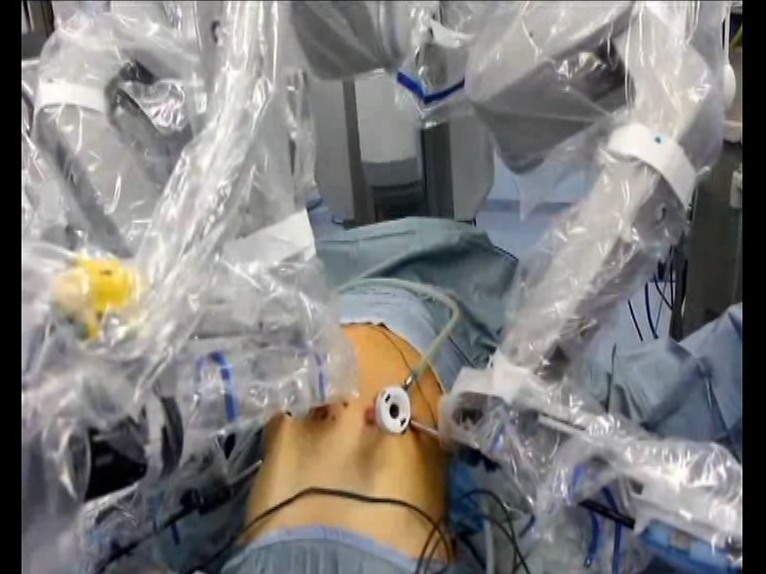 Figure 1 Robotic Docking.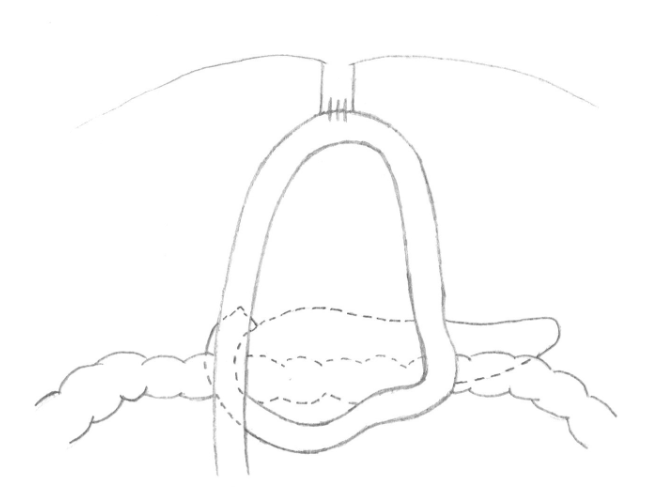 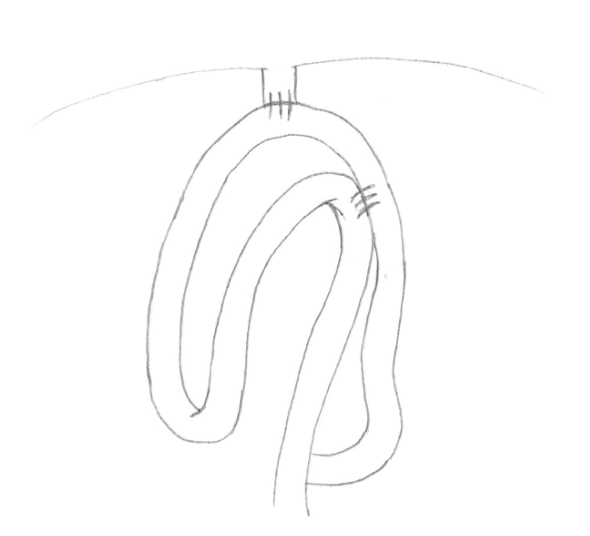 A                                                                              B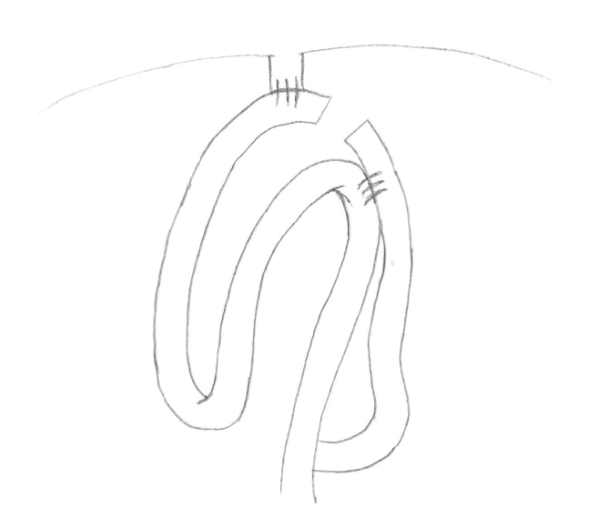 CFigure 2 Double loop reconstruction method. A: 1 step: E-J anastomosis; B: 2 step: J-J anastomosis using the second loop; C: 3 step: interruption of continuity between the two anastomoses.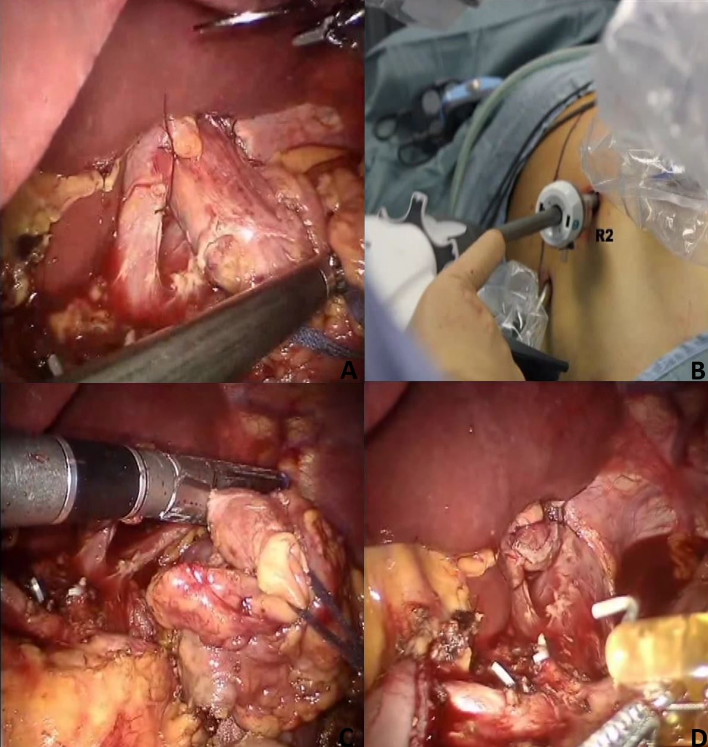 Figure 3 Division of the esophagus. A: After fixing the esophagus to the diaphragm pillars; B: An articulated mechanical linear stapler is introduced by the assistant through a 12mm trocar; C-D: The esophagus is sectioned and closed.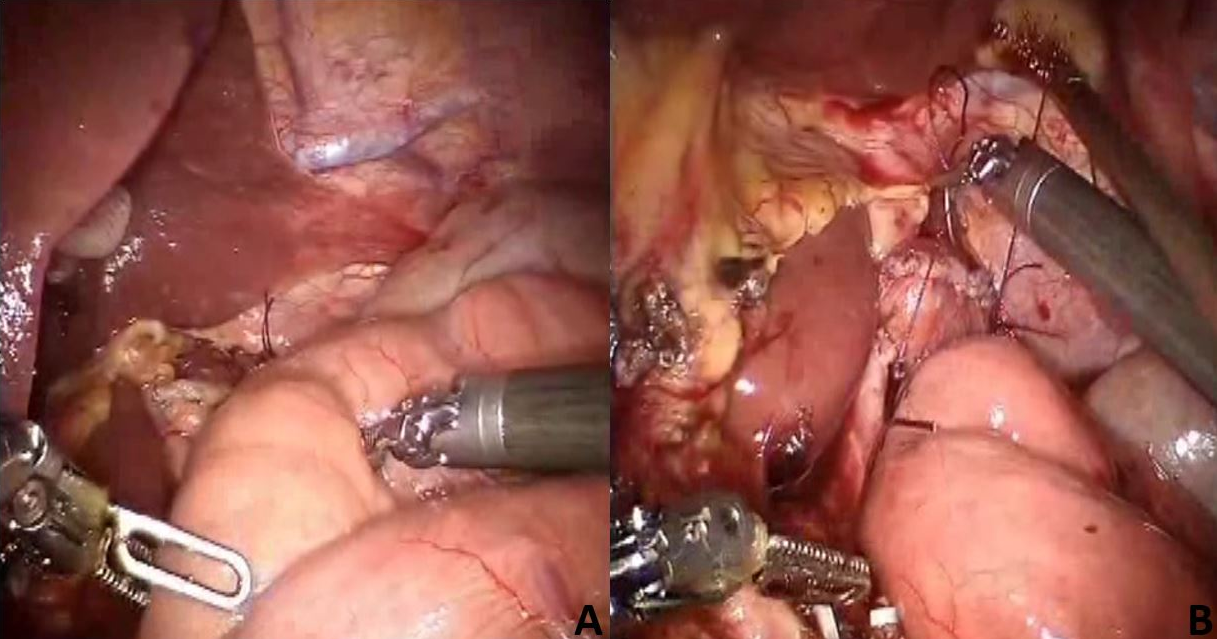 Figure 4 A first loop of small bowel is identified and brought antecolic (A), two stiches are placed to pair it with the esophagus (B).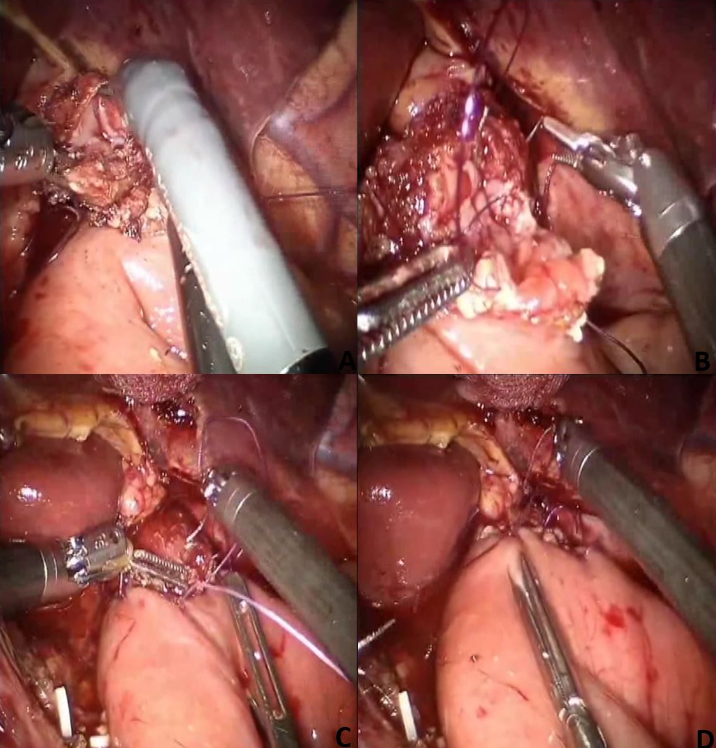 Figure 5 Esophagus and jejunum are opened (A), the posterior layer (B) is first performed followed by the anterior layer (C-D).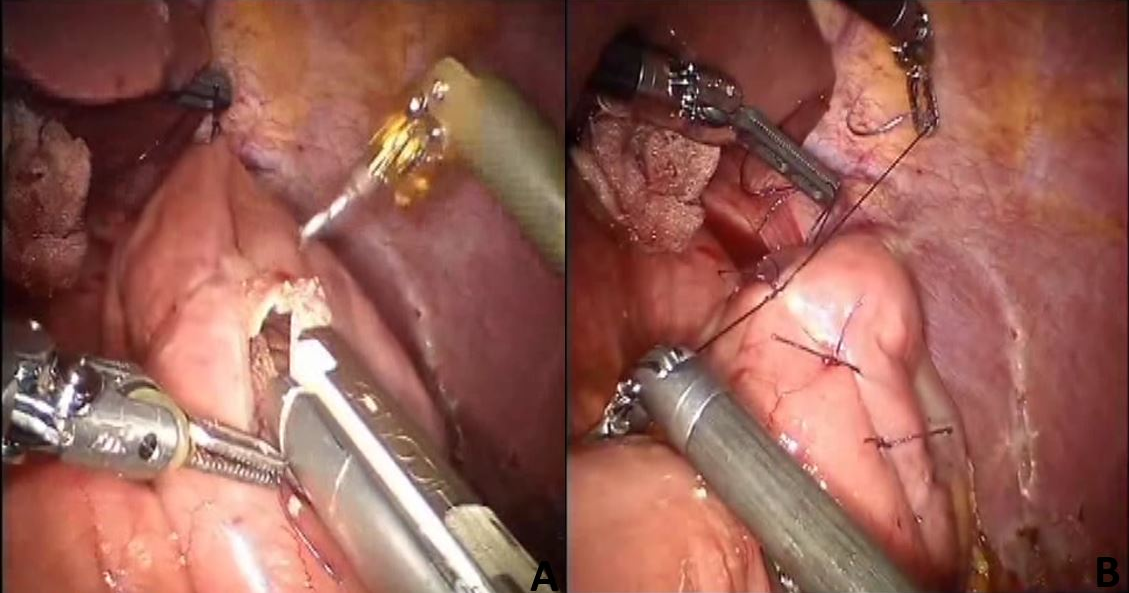 Figure 6 Second loop is identified at 40 cm from the E-J anastomosis, along the alimentary limb, and brought up to the first anastomosis on its left side through a mechanical stapler (A), a side to side jejunojejunal anastomosis is created between the second loop and the biliary limb of the first loop (B).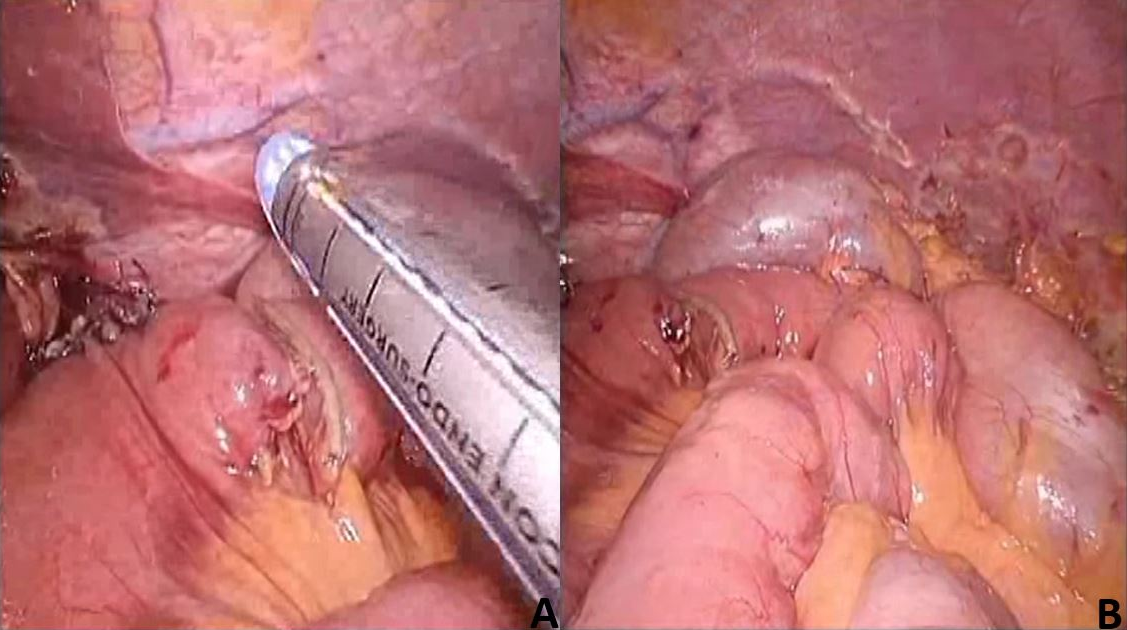 Figure 7 Two anastomoses are easily interrupted by firing the stapler (A-B).CharacteristicsSex (Male/Female), No.31/24Age (yr)72.56 ± 10.67BMI (kg/m2) 24.42 ± 72.56Comorbidity, n (%)35 (66.04)ASA score, n ASA score, n I8II19III28IV0Tumor location, nTumor location, nLower third12Middle third30Upper third13OutcomesOverall operative time, min  354.21 ± 68.8 354.21 ± 68.8 354.21 ± 68.8Incision for specimen extraction, nRight McBurney incision555555length of minilaparotomy, cm5 (4-6)5 (4-6)5 (4-6)Intraoperative blood loss, Ml126.55±73126.55±73126.55±73Intraoperative morbidity, n000Intraoperative Mortality, n000Conversion, n000Extent of lymphadenectomy, nExtent of lymphadenectomy, nD100D1+55D25050OutcomesTime to peristalsis, d1 (1-3)1Time to resume liquid diet, d2 (2-5)1Time to resume solid intake, d3 (3-6)1Length of hospital stay, d5 (3-17)1Postoperative 30-d complications, n0Reoperations, n030-day mortality, n.0OutcomesDiameter of the tumor, cm4.25 (1-8)1Proximal margin, cm6 (2-11)1Number of harvested lymph nodes, n35 (15-47)1TNM staging, n (%)TNM staging, n (%)Stage 00Stage IA8 (14.55)Stage IB9 (16.37)Stage IIA12 (21.82)Stage IIB11 (20.00)Stage IIIA7 (12.72)Stage IIIB6 (10.91)Stage IIIC2 (3.63)Stage IV0Residual tumor, no.R055R10R20YearTypeSubjectCountryInstitutionPeriodNO. Present study2017Prospective CSRTGItalySt. Mary’s Hospital of Terni2014-201655Jiang et al[24]2015Retrospective CSRAGChinaNanjing University Medical College2010-201265Kim et al[14]2012nonRCTRAG vs LG vs OGKoreaYonsei University College of Medicine2005-2010109Son et al[15]2014nonRCTRTG vs LTGKoreaYonsei University College of Medicine2005-2010109Son et al[15]2014nonRCTRTG vs LTGKoreaYonsei University College of Medicine2005-201051Woo et al[11]2011nonRCTRAG vs LGKoreaYonsei University College of Medicine2005-200962Song et al[7]2009Prospective CSRAGKoreaYonsei University College of Medicine2005-200733Park et al[20]2013Retrospective CSRAGKoreaNational Cancer Center2009-201246Yoon et al[17]2012nonRCTRTG vs LTGKoreaNational Cancer Center2009-201246Yoon et al[17]2012nonRCTRTG vs LTGKoreaNational Cancer Center2009-201136Kang et al[13]2012nonRCTRAG vs LGKoreaAjou University School of Medicine2008-201116Hur et al[8]2010Retrospective CSRAGKoreaAjou University School of Medicine20102Hyun et al[18]2013nonRCTRAG vs LGKoreaKorea University Anam Hospital2009-20109Son et al[15]2012nonRCTRAG vs LGKoreaSeoul University Bundang Hospital2007-20111Junfeng et al[21]2014nonRCTRAG vs LGChinaThird Military Medical University2010-201326Liu et al[19]2013Prospective CSRAGChinaSubei People's Hospital of Jiangsu2011-201354Giulianotti et al[25]2003Retrospective CSRAGItalyMisericordia Hospital of Grosseto2000-200210Coratti et al[26]2015Retrospective CSRAGItaly2000-201438D’Annibale et al[10]2011Retrospective CSRAGItalyS. Giovanni Addolorata Hospital2004-200911Caruso et al[9]2011nonRCTRAG vs OGItalyHospital of Spoleto2006-201012Suda et al[23]2014nonRCTRAG vs LGJapanFujita Health University2009-201230Huang et al[12]2012nonRCTRAG vs LG vs OGTaiwanTaipei Veterans General Hospital2010-20127Vasilescu et al[16]2012Retrospective CSRAGRomaniaFundeni Clinical Institute2008-201219Zawadzki et al[27]2014CRRAGPolandWroclaw Medical  University20141Parisi2015Prospective CSRTGItalySt. Mary’s Hospital of Terni2014-201522Total1466Robot - AssistanceRobot - AssistanceRobot - AssistanceTypeE-J anastomosis Anastomosis performanceSite of minilaparotomyOperative and clinical dataPatients and tumor detailsLymphadenectomyStomach mobilizationReconstructionTypeE-J anastomosis Anastomosis performanceSite of minilaparotomyOperative and clinical dataPatients and tumor detailsJiang et al[24]PerformedPerformedRoux-en-YEXTRACircular stapler Not providedprovidedProvidedJiang et al[24]PerformedPerformedPerformedRoux-en-YINTRARobot-sewn Not providedprovidedProvidedKim et al[14]Not providedNot providedNot providedRoux-en-YNot providedNot providedNot providedlackLackSon et al[15]PerformedPerformedRoux-en-YEXTRACircular staplerUpper midlineprovidedProvidedSon et al[15]PerformedPerformedRoux-en-YINTRA LAPCircular staplerLeft lower portprovidedProvidedWoo et al[11]PerformedPerformedRoux-en-YEXTRANot providedNot providedlackLackWoo et al[11]PerformedPerformedRoux-en-YINTRA LAPNot providedNot providedlackLackSong et al[7]PerformedPerformedRoux-en-YEXTRACircular staplerUpper midlinelackLackSong et al[7]PerformedPerformedRoux-en-YINTRA LAPCircular stapler Not providedlackLackPark et al[20]PerformedPerformedRoux-en-YEXTRANot providedUpper midlineprovidedLackYoon et al[17]PerformedPerformedRoux-en-YEXTRACircular staplerNot providedprovidedProvidedKang et al[13]PerformedPerformedRoux-en-YEXTRACircular staplerUpper midlinelackLackKang et al[13]PerformedPerformedPerformedRoux-en-YINTRARobot-sewn Not providedlackLackHur et al[8]PerformedPerformedPerformedRoux-en-YINTRARobot-sewn Not providedlacklackHyun et al[18]PerformedPerformedRoux-en-YEXTRACircular staplerUpper midlinelacklackHyun et al[18]PerformedPerformedNot providedRoux-en-YINTRANot providedUmbilical portlacklackSon et al[15]PerformedPerformedRoux-en-YEXTRANot providedNot providedlacklackJunfeng et al[21]PerformedPerformedRoux-en-YEXTRACircular staplerUpper midlineprovidedprovidedLiu et al[19]PerformedPerformedPerformedRoux-en-YINTRARobot-sewnCamera portlacklackGiulianotti et al[25]Performed PerformedPerformedRoux-en-YINTRACircular stapler Not providedlacklackCoratti et al[26]PerformedPerformedPerformedRoux-en-YINTRARobot-sewnNot providedprovidedprovidedD’Annibale et al[10]PerformedPerformedPerformedRoux-en-YINTRACircular staplerSuprapubiclacklackCaruso – Patriti et al[9]PerformedPerformedPerformedRoux-en-YINTRACircular staplerUpper midlinelacklackSuda et al[23]PerformedPerformedPerformedRoux-en-YINTRALinear staplerNot providedprovidedprovidedHuang et al[12]PerformedPerformedRoux-en-YINTRA LAPCircular staplerPeriumbilicallacklackVasilescu et al[16]PerformedPerformedPerformedRoux-en-YINTRACircular stapler Not providedLacklackParisi et alPerformedPerformedPerformedRoux-en-YINTRARobot-sewnMcBurneyprovidedProvided